本紙をＥ－ｍａｉｌで配信ご希望の方は総合事務局までご連絡ください。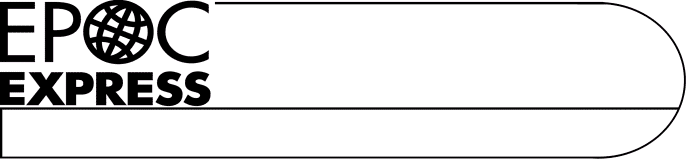 ☆資源循環分科会よりご案内サーキュラーエコノミー型ビジネス創出研究会(ビジネスセミナー)「サーキュラーエコノミー型ビジネスへの転換を目指して」配信EPOCでは、循環ビジネス振興のため、愛知県と共同で「循環ビジネスセミナー」を開催しています。3/8に、「欧州におけるサーキュラーエコノミーの最新動向」についての講演と先進取組企業によるパネルディスカッションを行いました。これにご参加できなった方のために、内容を収録して配信いたします。EPOC会員の方だけでなく、一般の方もご覧いただけます。みなさまのご視聴を心よりお待ちしております。１．配信期間 ：開始　３月２２日（水）　１０：００～終了　５月２２日（月）　１７：００２．視聴方法 ：YouTube　EPOCチャンネル次のURLから御視聴ください。https://www.youtube.com/channel/UCDq1tDWKyxe7jdn9Fbdgz8w３．視聴料　 ：無料（YouTubeの通信料は自己負担です）４．スケジュール：（１）開会挨拶　　5分（２）基調講演 　50分　　　　　　「欧州におけるサーキュラーエコノミーの最新動向～全ライフサイクル管理型CEの幕開け～　」：公益財団法人日本生産性本部コンサルティング部　エコ・マネジメント・センター長　喜多川 和典　氏（３）パネルディスカッション（事例発表含む）　7５分　　パネリスト：・株式会社タイボー　代表取締役社長　平野　二十四　氏・株式会社ブリヂストン　Gサステナビリティ統括部門長　稲継　明宏　氏・基調講演者：喜多川 和典　氏　　（４）閉会　＜お問い合わせ＞ EPOC資源循環分科会事務局（株式会社デンソー 安全衛生環境部環境推進室内　菊池・渡辺）〒448-8661 刈谷市昭和町1-1※在宅勤務を継続しております。誠に恐れ入りますがお問い合わせは以下アドレスまでお願いします。mail：atsuo.kikuchi.j3d@jp.denso.com 　yoshinori.watanabe.j6d@jp.denso.com